Andrew SlonikerMusEd 492a – Dr. Shawn VondranUnit Curriculum Plan ProjectFebruary 28, 2011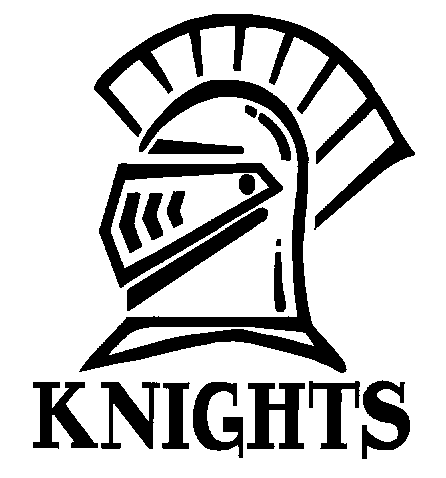 Northeastern Jr./Sr. High School(This is where I will be student teaching)Eight-Week Curriculum PlanStart Date:  February 28th, 2001Concert Date:  April 25th, 2011 Week One:Goals:Students will sight read the given music for their upcoming concert (1,5)Students will play with good tone as individuals and as an ensemble (1)Students will understand what a march is and be able to identify the different sections of a march (6,8,9)Students will perform music at or under performance tempo (1)Students will begin to play music with rhythmic accuracy (1)Warm Up:Long Tone Exercise’sBb Concert ScaleBb Concert Scale Rhythmic Patterns in a 4/4 or Common Time Concert F and Bb Tuning Variations on a Korean Folk Song (Chance)Sight read entire piece with minor stops if necessaryFocus mainly on first section mm 1-37 (Con Moto)Intonation of Clarinet trio and flute/piccolo duet (m.9)Work on sections moving together when featured with the main melody.  An example of this would be in m.  25 between the clarinet section and horn sections.Describe to students that melody should be an eight bar phrase with two smaller four bar phrases inside of that.  The line should rise for two measures and fall for two measuresStudents should think of this section as “Chorale” like and play it as such.  The first section of Variations can be used as a warm up at the beginning of class. Abram’s PursuitSight read entire piece with minor stops if necessaryHave students clap or sing mm. 1-23 piece.  The purpose of this is to have the students aware of the meter changes that are in the piece.  The piece is mechanically difficult.  There will be rhythmic problems within the first couple weeks.  Using the Bb scale students will play up and down the scale using triplets as the rhythm in unison.  This will help keep the ensemble balanced.  Students will play the entire piece focusing on Dynamic Contrast between each section of the music.  Students will play the piece in its entirety under tempo.  Teaching tempo will be quarter note equals 140.  Fairest of the FairStudents will sight read the entire piece with minor stops if necessaryExplain to the students what the sections of a march are.Have students name other familiar marches that they have heard.  Play students small excerpts from the marches that they name off as well as some they may not know yet.Explain to the students what cut time is and how it is similar to 2/4 time signatures.  Focus on the main melody (mm. 4-12).  Students will practice using clean articulations so that the theme is not misheard.Chorus AngelorumSight read entire piece with minor stops if necessaryHave students play pitches where it is instructed to sing.  This will help them hear it in the future where they will be singing the pitches.Have students point out meter changes as well as key changes that occur within the pieceWork with upper woodwinds at m. 30.  These notes should be evenly distributed across the beat.  This should be also addressed in m. 45.Overall intonation should be addressed each time this piece is playedConcepts Worked On This WeekBb Scale4/4 MeterTriplets in 4/4 timeThe March and sections of the march.Assessment Used This WeekInformal In Class AssessmentMarch HandoutNational Standards Self-ChecklistSinging, alone and with others, a varied repertoire of music. Performing on instruments, alone and with others, a varied repertoire of music.  Improvising melodies, variations, and accompaniments. Composing and arranging music within specified guidelines. Reading and notating music. Listening to, analyzing, and describing music. Evaluating music and music performances. Understanding relationships between music, the other arts, and disciplines outside the arts.  Understanding music in relation to history and culture. Week Two:Goals:Students will understand the concept of ostinato and be able to find examples  outside of the classroom (5, 6, 8, 9)Students will begin to play as a balanced ensemble (2, 6)Students will play pieces with rhythmic accuracy (2)Students will produce good tone as individuals and as an ensemble (2,6)Students will be able to sing classmates music so that they may understand the ostinato (1,2)Warm Up:Long Tone ExercisesReview Bb Scale First RehearsalIntroduce F Concert Scale; Half/Quarter/EighthScale exercises uses the time signature ¾ and 4/4 should be usedConcert Bb and F TuningVariations on a Korean Folk SongFocus on Larghetto section this week: (M. 77)Length and style of accompaniment instruments from m. 77 to m. 89 and from m. 93 to 108.  Notes should be a legato style note with the end of the note having a breath release on it.  Very little tongue should be heard on the note. Dynamics are very important in this section.  There must be swelling like in the opening movement with support coming from the lower instruments.  Intonation of exposed instruments (Flute, Oboe, Trumpet) will need to be addressed on an individual basis.  Students will be asked to find similarities in this section that can be seen in the opening theme.  The piece should be played again, all the way through with only minor stops to address issues.  Endurance can be key on this piece.Abram’s PursuitReview mm. 1-23.  Make sure students are able to switch meter comfortably in this first introduction section.Next section to work on should be from mm. 23 – 76.Students should count/sing/clap between mm. 23 – 76The concept of an “ostinato” should be introduced to the student.  Ask students if they can name any pieces with ostinato whether it be in pop culture/classical/wind literature/etc.Have students who play the pattern at m. 23 (Bass Clarinet, Bari Saxophone and Bassoons) for entire class.  Then have students clap ostinato pattern back while students play.Have students who play pattern at m. 23 (Alto and Tenor Sax) for entire class.  Then have students clap ostinato pattern back while students play.Students should then play both patterns together.  Following this ask students if they have any of the above patterns to play it with the above instruments.  There should a unified sound.  Rhythmic patterns starting at m. 67 with Flute, Oboe and 1st Clarinet.  Students should break down the measures and slowly build them to performance tempo.Fairest of the FairFocus should be on dynamics for the next two weeks.  Articulations should also be highlighted during this time.  Using an F concert scale students should play up and down the scale using articulations of staccato, legato, marcato and with accents.The term Sforzando should be introduced and can also be used in the F concert scale exercisesThe piece should be played entirely through under performance tempoChorus Angelorum Measures 28-40 should focused on this weekReview with upper woodwinds rhythmic passage at m. 30.Intonation and tone should be addressed within this section.  There are unison intervals between flutes, clarinets, saxophones, horns and low brass.  There should be dynamic contrast between the opening dynamic at m. 28 (FF) and the decrescendo to m. 36 (P).Students should be able to play softer and quieter notes with good air support and tone.  Accents should be reviewed for this piece.  They should not be too heavy so that to not upset the balance of the ensemble.Concepts Worked Over This WeekOstinatoOverall Ensemble BalanceIntonationAccentsArticulationDynamics and Dynamic ContrastAssessment Used This WeekInside Informal AssessmentOstinato Assignment – Students will be asked to find a song using an Ostinato and present it in front of the classNational Standards Self-ChecklistSinging, alone and with others, a varied repertoire of music. Performing on instruments, alone and with others, a varied repertoire of music.  Improvising melodies, variations, and accompaniments. Composing and arranging music within specified guidelines. Reading and notating music. Listening to, analyzing, and describing music. Evaluating music and music performances. Understanding relationships between music, the other arts, and disciplines outside the arts.  Understanding music in relation to history and culture.Week Three:Goals:  Students will play each piece entirely through with minor stops if necessary (2)Students will begin to audition for solo parts in Chorus Angelorum and Variations on a Korean Folk Song (2)Students will sing necessary parts of their own and of their classmates to fully understand the complexity of the music and the instrumentation as well (1)Students will perform with a good tone as individuals and as an ensemble (2)Students will being to understand the concept of intonation and be able to identify good and bad types of intonation (6,7)Warm UpLong Tone ExercisesConcert F scale should be reviewed.  Concert Eb scale should be introduced next.  Half’s/Quarters/Eighths and other exercises.Concert Bb and F tuning.Time signatures ¾ and 4/4 should be reviewedVariations on a Korean Folk Song (Chance)Section focused on this week should be Vivace (M. 38)Students will sing there parts before playing on their instrumentsThis section should be taken under tempo for these rehearsals.All instruments have the sixteenth note tied to the eighth note figure.  All students should play the figure at the same time for rhythmic accuracy.Brass instruments should tune the note at m. 47.  This note is often bad for the brass instruments usually being on the flat sideMeasure 68 until the end of the movement should be worked on for accuracy.  Students should be able to count the rests and make proper entrancesThe movement by the end of the week should be up to full performance tempo before moving onto the next sectionAbram’s PursuitMeasures 1 to 76 should be reviewed for any mechanical complicationsStudents should clap/count/sing their parts from the beginning to m. 76 at performance tempo ate bpm 176.Students should then play from the beginning to m. 76 at performance tempo of bpm 176.Triplets should be reviewed with the entire ensemble.  Using the Eb scale students should be able to play up and down using triplets.  Rhythmic patterns at M. 8 and M. 67 should also be reviewed with the upper woodwind sectionFairest of the FairThe trio section (G-J) should be focused on this weekBalance between the ensemble and soloist should be focused onLegato style should also be reviewed for the accompanying instruments.  They should not over power the soloist.Intonation should be addressed.  The section is soft and sometimes in octaves which may cause intonation problems.  Chord six before J should be individually tuned and then with the ensembleChorus AngelorumStudents will sing for the first time part where indicated.  If necessary they may need to go back and play for audition purposes.Isolate m. 1-28.  Intonation between octave instruments and rhythmically unison parts should be addressed.  Especially m. 26 and 27 between Alto Saxophone and Horn this should be addressed.Ask students who has the melody in these measuresDynamic contrast should be addressed, especially in the last couple of measures.  Make sure students understand that as the sound gets quieter and thinner the quality of sound and tone should not diminish.  Air support should be used all around.Concepts Worked On This WeekIntonationAudiationRhythmic AccuracyPlaying in Unison (Melodically and Rhythmically)¾ and 4/4 Time SignaturesBb, F and Eb Concert ScalesAssessment Used This WeekInformal In Class AssessmentAuditions for solo parts (Next Week)National Standards Self ChecklistSinging, alone and with others, a varied repertoire of music. Performing on instruments, alone and with others, a varied repertoire of music.  Improvising melodies, variations, and accompaniments. Composing and arranging music within specified guidelines. Reading and notating music. Listening to, analyzing, and describing music. Evaluating music and music performances. Understanding relationships between music, the other arts, and disciplines outside the arts.  Understanding music in relation to history and culture.Week Four: Halfway PointGoals:Students will play each piece in entirety (2) Students will self evaluate their performance at this half way point in the curriculum (7)Students will play parts with rhythmic accuracy (2)Students will play individually and as an ensemble with good tone and intonation (2)Students will audition for necessary solo parts (2)Warm UpLong Tone ExercisesReview Concert Eb.  Concert Ab scale should be introduced using the exercises that were used before.Students should play concert Ab scale in 2/4 meter and 6/8 meterConcert F and Bb TuningVariations on a Korean Folk Song (Chance)Students will play the piece entirely through with no stopsStudents will evaluate this performance and discuss where they think the piece is at, during this point of the curriculumReview the first three sections of the piece individually and the concepts already addressed with themPlay each of the sections at performance tempo specific for that movementIntroduce 6/8 meter and 3/2 meter to the studentsAnnounce soloists for the concertAbram’s PursuitStudents will play the piece entirely through with no stopsStudents will evaluate this performance and discuss where they think the piece is at, during this point of the curriculumStudents will review the concepts so far discussed (Ostinato, Tempo, Rhythmic Difficulties, Sforzando)Focus on having students play mm. 1-87 at a constant tempo of bpm = 176.  If necessary have a snare drum play in the backgroundFairest of the FairStudents will play the piece entirely through with no stopsStudents will evaluate this performance and discuss where they think the piece is at, during this point of the curriculumStudents will play the march at the correct tempo.Also have students correctly identify the separate parts of this marchHave students identify different key areas and create exercises that help promote this and the flow of the march.Chorus Angelorum- Students will play the piece entirely through with no stopsStudents will evaluate this performance and discuss where they think the piece is at, during this point of the curriculumDiscuss with students what a fugue is.  Give basic terminology for students so they understand what is covered in a fugue.  Have students name any fugues they may know.  Play small examples and excerpts of famous fugues.Discuss how the fugue works at m. 40.  Main focus this week should be from m. 40 to 66.Intonation and moving together should be emphasized.  Clarinet break issues may arise.  Address as neededNew accents are added to this section of the music.  Discuss what is needed to play these correctly (Marcato and Legato)Phrasing should also be discussed.Concepts Worked On This WeekFull Performance SkillsIntonationArticulations2/4 and 6/8 MeterAb Major ScaleReview Key Concepts (Ostinato, Sforzando, Fugue)Assessment Used This WeekInformal In Class AssessmentAuditions for Solo InstrumentsSelf-Evaluation Sheet After Performance of Each PieceNational Standards Self ChecklistSinging, alone and with others, a varied repertoire of music. Performing on instruments, alone and with others, a varied repertoire of music.  Improvising melodies, variations, and accompaniments. Composing and arranging music within specified guidelines. Reading and notating music. Listening to, analyzing, and describing music. Evaluating music and music performances. Understanding relationships between music, the other arts, and disciplines outside the arts.  Understanding music in relation to history and culture.Week Five:Goals:Students will play music through with no stops.  (2)Students will informally evaluate their performance of each piece (6,7)Students will rehearse next section of Variations on a Korean Folk SongStudents will rehearse next section of Abram’s PursuitStudents will begin completing their four-week paper. (8,9)Warm UpLong Tone ExercisesConcert Ab should be reviewed as necessary.  Concert C Scale should be introduced using exercises already used during this curriculum (Half’s/Quarters/Eighths)Theme to “Variations on a Korean Folk Song” can be used as a chorale for intonation purposes and getting ensemble playing togetherVariations on a Korean Folk Song (Chance)Section that should be focused on this week is Allegro Con Brio (M. 116-183)Review 6/8 time.  Talk about what time signatures are similar and different from it.  The eighth notes present in each part of this section should be fluid and connected with few articulations.Briefly cover woodwind instruments with grace note figures at the beginning of the section.  They must be short but articulate.  Intonation may be an issue with unison parts throughout this section.  May need to pull individual chords and tune throughout this sectionAbram’s PursuitMain focus should focus around mm. 87-120As seen before students should be aware of ostinato patterns that are present.  Students should be instructed to sing, clap and count ostinato patterns while students play the part containing the pattern.Often time the main melody is doubled through upper woodwinds and eventually trumpets.  Intonation may become an issue.  Trombone glisses starting at m. 106 should be addressed.  Second note should not last longer than the instructed eighth note.Students should review Hemiola figures present with triplets in brass and woodwind parts prior to this section.  This is one of the more difficult concepts in this pieceFairest of the FairPiece should be played all the way through with no stops at performance tempoArticulation markings throughout should be focused onDynamic contrast should also be addressedTalk about the “dogfight” section at letter J.  Review this term and how music should be played here.  Also discuss the return of the trio theme at L and the style it should be played at.Chorus AngelorumPiece should be played all the way through with no stops at performance tempoArticulation marking should be reviewed especially in the next section discussedA focus from measures 48 to 98 should be taken.Key change to C majorMeter changes in measure 62, 63, and 70-85.  These should be counted out and sang before breaking down the parts individually.Ask students what they think the music should sound like here or what symbolism is present.  Dynamic contrast should be present and worked on as needed.Ask students if they know of any music similar to this piece and how they think it should be played (Similarly/Differently)Intonation problems with the growing dynamics should be mentioned.Concepts Worked On This WeekKey ChangesMeter ChangesC Major ScaleTriplet Hemiola March Terms and Sections6/8 TimeAssessment Used This WeekInformal In Class AssessmentIntroduction to Paper TopicFormative description of how students think the music should soundNational Standards Self ChecklistSinging, alone and with others, a varied repertoire of music. Performing on instruments, alone and with others, a varied repertoire of music.  Improvising melodies, variations, and accompaniments. Composing and arranging music within specified guidelines. Reading and notating music. Listening to, analyzing, and describing music. Evaluating music and music performances. Understanding relationships between music, the other arts, and disciplines outside the arts.  Understanding music in relation to history and culture.PURPOSE OF PAPERThis paper enables students to pick one of four topics that relate to the music they are playing in the ensemble.  Students will have four weeks to complete this paper and turn it in before the final concert.Paper provides opportunities for both formative and summative assessment.Week Six:Goals:Students will understand program notes for each of the pieces and will perform the pieces now with a new understanding for the pieces. (8,9)Students will take into consideration their musicianship that is reflected into their performance (6,7)Students will perform with good intonation (2)Students will perform individually and with the ensemble a good tone and sound on their instrument. (2)Students will perform each work without stops. (2)Students will perform play tests on the scales that have been reviewed so far in the curriculum.  (2, 3, 4)The Playing TestFor this playing test students are being asked to create a short melody using the covered scales so far in class.  The melody should be no more than twenty measures, should contain four concert scale exercises using a variety of meter and rhythm values as wellWarm UpLong Tone Exercises Review Concert C Scale.  Concert G scale should be introduced next using exercises already used within the curriculum3/2 Time Signature should be used with the Concert G scaleBb and F TuningThe opening theme to Variations to a Korean Folk Song should be used as a chorale to get the ensemble thinking about tone, intonation and moving together as an ensemble.Variations on a Korean Folk SongThe section of Sostenuto to the end should be focused on for this rehearsal (M. 183-263)Meter of 3/2 should be discussed and thoroughly understood while discussing this section.  Using the G concert scale this can help reinforce the concept.  Intonation will be a problem and should be isolated from here to the end when necessary.  There are several octave notes between instruments that could be a problemMeasure 191-210 should be broken down for harmonic analysis and understanding how harmonies and dissonances are used at this point.Students should understand and be able to play m. 223 – end where there is an over lapping of 3/2 meter and ¾ meter.  Should be conducted in both so that students are able to understand both concepts being usedRead students the program notes for the entire piece.  Ask them how they think the music should sound and should be played as an ensemble.Abram’s PursuitSection that should be focused here is from m. 120-229Section should build all the way to m.152.  This is the arrival point until the piece French Horn line should be brought out especially.  At lease one dynamic level above ensembleRead students program notes for this piece.  Ask them if that is reflected in the music and how it should be played.  Music should be driving toward the end.  If needed have snare drum play eighth notes to keep a steady pulse with the ensembleArticulations should be reviewed throughout this end section.  Dynamics should also mentioned as wellIntonation should be addressedHave students playing continuous eighth notes to play for ensemble while rest of ensemble sings their parts.  This can help stabilize tempo.Hemiola is present in this section as well.  Concept should be reviewed and thoroughly understood. Fairest of the FairReview basics parts of the march.  Students should have completed above assignment and should an understanding of what is entailed in a march.Dynamics, Dynamic Contrasts and inflections should be reviewedArticulations should be addressedProgram notes should be read to the students on original idea for songAsk students if they think they are playing the march in a traditional sense as instructedStudents should understand the contrast of the trio section to the rest of the marchChorus AngelorumPiece should be played entirely with no stops.Students should be clearly audiating the vocal parts of the musicReview articulations, dynamics and dynamic contrasts.**IMPORTANT** Read program notes to students about piece.  Piece is very emotional and program notes can help influence their musicianship and how they approach this piece. Measure 98 to end should be thought of as choral like or hymn like.  Very homorhythmic and homophonic texture should be used here.Intonation in last ten bars should be addressedConcepts Covered This WeekHemiolaImportance of Musicianship and Program NotesDynamics/Dynamic ContrastsArticulations3/2 MeterG Major ScaleAssessment Used This WeekPlaying tests over scales used so far in the curriculumInformal In Class AssessmentsSelf – Evaluation of PerformancesNational Standards Self ChecklistSinging, alone and with others, a varied repertoire of music. Performing on instruments, alone and with others, a varied repertoire of music.  Improvising melodies, variations, and accompaniments. Composing and arranging music within specified guidelines. Reading and notating music. Listening to, analyzing, and describing music. Evaluating music and music performances. Understanding relationships between music, the other arts, and disciplines outside the arts.  Understanding music in relation to history and culture.Week Seven: Blitzkrieg Rehearsal Strategy In UseStrategy:The pace of these rehearsals should follow a Blitzkrieg Style in which the rehearsal is face paced with only small amounts of time in between pieces and comments.  This helps students step up their overall musicianship and performance level.Following these rehearsals a full analysis of the rehearsal must take place to see if it was successful or not.  These rehearsals should be video-recorded.Goals:If possible introduce concert hall, or performance setting to the students so that they may get used to the environment (2)Students will play all music entirely without stops and with only minor mistakes (2)Students will use their own ideas of musicianship to influence how they approach the music (6, 7)Students will be able to perform all covered scales so far as discussed in the curriculum (2)Students will implement performance practices (7)Warm Up:Long Tone ExercisesConcert Scales of Bb, Eb, Ab, F, C and G should all be reviewed.  Students should have grasp of this due to previous weeks scales test.Bb and F tuningVariations of a Korean Folk Song Opening as a Chorale.Variations of a Korean Folk Song:Piece should be played with no stops or mistakesTransitions to each segment of the piece should be reviewed and rehearsedThis includes tempo changes as wellReview time signatures present in the piece (3/4, 6/8, 3/2)Introduce the idea of the Ab Pentatonic Scale.  Students should have a basic understanding of what a pentatonic scale is and how it is used.Students should play with expressions and musicalityAbram’s PursuitPiece should be played with not stops of mistakesPiece should be played at correct performance tempo (BPM 176)Transitions between movements should be rehearsed for clarity and smoothness.Pulse should be addressed to the ensembleMajor areas dealing with meter change should also be rehearsed for smoothness.Fairest of the FairPiece should be played with no stops or mistakesTransitions should be addressed with the different sections of the marchArticulations, Dynamics and Intonation should be rehearsed and reviewedChorus AngelorumPiece should be played with no stops or mistakesSoloists should be introduced to the concert hall and the environment they will be playing inTransitions for different sections of the music should be addressed and rehearsedThere should be an overall smoothness to the entirety of the piece at this pointMusicianship should be emphasized by the directorReview program notes for this piece.  Have students reflect the power of the notes in their own personal playing.Intonation should be addressed as well within the rehearsal.Concepts Covered This WeekPentatonic ScaleMusicianshipSmoothness and ClarityMeter ChangesTransitionsAssessment Used This WeekInformal In Class AssessmentOverall Oral Review of Terms and ConceptsNational Standards Self ChecklistSinging, alone and with others, a varied repertoire of music. Performing on instruments, alone and with others, a varied repertoire of music.  Improvising melodies, variations, and accompaniments. Composing and arranging music within specified guidelines. Reading and notating music. Listening to, analyzing, and describing music. Evaluating music and music performances. Understanding relationships between music, the other arts, and disciplines outside the arts.  Understanding music in relation to history and culture.Week Eight:  Concert WeekGoals:Students will perform in performance environment (Hall, Gym, Cafeteria, etc.) (2) Students will show professionalism in the music playing (7)Students will create a balanced ensemble sound (2)Students will perform with good tone and intonation (2)Students will perform pieces with rhythmic, melodic and harmonic accuracy (2)Students will turn in their essay completed with the necessary information (8,9)Warm Up:Long Tone ExercisesConcert F and Bb tuningConcert scales used so far (Bb, Eb, Ab, F, C, and G) should used in a variety of exercises that focus around the various meters used (2/4, ¾, 4/4, 6/8/ 3/2)Students should also be able to play exercises dealing with mix meter and combination of the above mentioned metersVariations on a Korean Folk SongPiece will be played entirely free of errorsTransitions should be reviewed and rehearsedMeter Changes should also be reviewed and rehearsedIntonation of notes should be addressedSmoothness should be also focused onMiscellaneous rehearsal spots as they arise Abram’s PursuitPiece will be played entirely free of errorsTransitions of sections should be reviewedSections dealing with a Hemiola feel should be rehearsed as wellIntonationMeter changes should be reviewedPulse should be emphasized as wellMiscellaneous rehearsal spots as they arise Fairest of the FairPiece will be played entirely free of errorsDifferent sections of the march should be reviewedContrasting sections (Trio) should be discussed and reviewedPiece should be played at appropriate march tempoMiscellaneous rehearsal spots as they arise Chorus AngelorumPiece will be played entirely free of errorsSmoothness, intonation, tone, duets, dynamics, difficult rhythm passages and any other necessary concepts should be rehearsed as needed.Different sections and transitions should be rehearsedMeter changes should also be reviewed as wellPiece should play with all appropriate percussion parts by this point as well.**Before the Concert**Students will fill out a second evaluation sheet of their performance and the ensembles performance.  This will hopefully get them thinking about their own personal musicianship while performing.Concepts Covered This WeekMixed MeterIntonationToneProfessionalismPerformance SkillsAssessment Used This WeekInformal In Class AssessmentSelf Evaluation Sheet #2Essay Due Before ConcertPerformance should be video-recorded and assessed by students and teacher after the concertNational Standards Self ChecklistSinging, alone and with others, a varied repertoire of music. Performing on instruments, alone and with others, a varied repertoire of music.  Improvising melodies, variations, and accompaniments. Composing and arranging music within specified guidelines. Reading and notating music. Listening to, analyzing, and describing music. Evaluating music and music performances. Understanding relationships between music, the other arts, and disciplines outside the arts.  Understanding music in relation to history and culture.